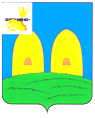 АДМИНИСТРАЦИЯСЫРОКОРЕНСКОГО СЕЛЬСКОГО ПОСЕЛЕНИЯРОСЛАВЛЬСКОГО РАЙОНА СМОЛЕНСКОЙ ОБЛАСТИПОСТАНОВЛЕНИЕ от 16.01.2023 г.  № 05О внесение изменения в постановление Администрации Сырокоренского сельского поселения Рославльского района Смоленской области от 11.11.2022г., № 59 В соответствии с пунктом 3.2 статьи 160.1 Бюджетного кодекса Российской федерации, Постановлением Правительства Российской Федерации № 1569 от 16.09.2021г., «Об утверждении общих требований к закреплению за органами государственной власти (государственными органами) субъекта Российской Федерации, органами управления территориальными фондами обязательного медицинского страхования, органами местного самоуправления, органами местной администрации полномочий главного администратора доходов бюджета и к утверждению перечня главных администраторов доходов бюджета субъекта Российской Федерации, бюджета территориального фонда обязательного медицинского страхования, местного бюджетаАдминистрация Сырокоренского сельского поселенияРославльского района Смоленской областип о с т а н о в л я е т:1. Внести в постановление Администрации Сырокоренского сельского поселения Рославльского района Смоленской области от 11.11.2022 г. № 59 «Об утверждении перечня главных администраторов доходов бюджета Сырокоренского сельского поселения Рославльского района Смоленской области» изменение, дополнив приложение 1 к вышеуказанному постановлению, строкой следующего содержания:Контроль исполнения настоящего постановления оставляю за собой.Глава муниципального образованияСырокоренского сельского поселенияРославльского района Смоленской области                                                   Е.И. Хаченкова9781 16 10032 10 0000 140Прочее возмещение ущерба, причиненного муниципальному имуществу сельского поселения (за исключением имущества, закрепленного за муниципальными бюджетными (автономными) учреждениями, унитарными предприятиями)